Российская ФедерацияМинистерство культуры Калининградской областиМО  «Черняховский муниципальный округ Калининградской области»МАУ ДО «Черняховская детская художественная школа им. М. Тенишевой»238150,  Калининградская область, г. Черняховск, ул. Пионерская, 15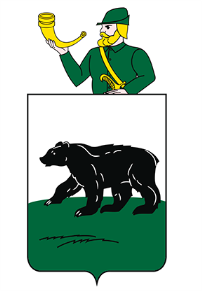 ИНН 3914004444, КПП  391401001, ОГРН 1023902151338Тел.: (8-401-41) 3-47-72, тел./факс (8-401-41) 3-27-19, dhs_08@mail.ruhttp://artschool1962.ru/ПРОТОКОЛкомиссии по отбору поступающих16.06.2023                                                                                                                     №1 На основании Приказа №13-ОД от 11.04.2023г., №16/1-ОД от 03.05.2023г., о создании комиссий в связи с набором учащихся на 2023-2024 учебный год, в соответствии с Положениями о формах отбора обучающихся и их содержанию  по дополнительным предпрофессиональным общеобразовательным программам в области изобразительного искусства «Живопись» и «Дизайн», по дополнительной предпрофессиональной общеобразовательной программе в области декоративно-прикладного искусства «Декоративно-прикладное творчество», а так же по адаптированной дополнительной общеразвивающей программе в области изобразительного искусства «Рисуем вместе»,  в  МАУ ДО «Черняховская  детская художественная школа им. Марии Тенишевой», Положением о системе оценок применяемой при проведении вступительных испытаний для поступающих на дополнительные предпрофессиональные общеобразовательные программы в области изобразительного искусства «Живопись» и «Дизайн» с нормативным сроком обучения 5 лет, по дополнительной общеобразовательной программе в области декоративно-прикладного искусства «Декоративно-прикладное творчество», сроком обучения 5(6) лет,  а так по  адаптированной дополнительной общеразвивающей программе в области изобразительного искусства «Рисуем вместе», сроком обучения 2 года,   в  МАУ ДО «Черняховская художественная школа им. Марии Тенишевой»  были проведены вступительные испытания для поступающих в 1-е классы школы, позволяющие определить наличие у поступающих способностей в области изобразительного искусства. Вступительные испытания проводились  с 7 июня по 9 июня 2023 года.По итогам прошедших испытаний экзаменационной комиссией решено: п/пФ.И.ОРисунокЖивописьКомпозицияОбщийбаллРекомендация/Образовательная программаБелоконь Алиса Олеговна77721Рекомендовать к зачислению в 1-й класс, ДПОП «Живопись»Катеренчук Дарина Алексеевна77721Рекомендовать к зачислению в 1-й класс, ДПОП «Дизайн»Мокеева Мария Александровна66618Рекомендовать к зачислению в 1-й класс, ДПОП «Декоративно-прикладное творчество»Тунева Анастасия Сергеевна1113Рекомендовать к зачислению в 1-й класс, АДОП «Рисуем вместе»Фомина Милана Валерьевна47718Рекомендовать к зачислению в 1-й класс, ДПОП «Живопись»Чистякова Яна Сергеевна76720Рекомендовать к зачислению в 1-й класс, ДПОП «Живопись»Шамсутдинов Роман Михайлович66719Рекомендовать к зачислению в 1-й класс, ДПОП «Дизайн»Якушева Николь710724Рекомендовать к зачислению в 1-й класс, ДПОП «Живопись»Лагутина Василиса Ивановна66618Рекомендовать к зачислению в 1-й класс, ДПОП «Декоративно-прикладное творчество»Сабельникова Софья Максимовна66719Рекомендовать к зачислению в 1-й класс, ДПОП «Живопись»Чумичева Кристина Сергеевна44715Рекомендовать к зачислению в 1-й класс, ДПОП «Декоративно-прикладное творчество»Загайнов Захар Сергеевич46616Рекомендовать к зачислению в 1-й класс, ДПОП «Дизайн»